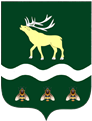 АДМИНИСТРАЦИЯЯКОВЛЕВСКОГО МУНИЦИПАЛЬНОГО РАЙОНА ПРИМОРСКОГО КРАЯ ПОСТАНОВЛЕНИЕ О внесении изменений в постановление Администрации Яковлевского муниципального района от 01.06.2021 № 206-НПА «Об утверждении Положения об оплате труда работников Муниципального казенного учреждения «Управление культуры» Яковлевского муниципального районаВ соответствии с решением Думы Яковлевского муниципального района от 28.12.2021 № 502-НПА «О бюджете Яковлевского муниципального района на 2022 год и плановый период 2023 и 2024 годов», в целях исполнения постановления Администрации Яковлевского муниципального района от 26.09.2022 № 480-НПА «Об индексации заработной платы работников муниципальных учреждений Яковлевского муниципального района, на основании Устава Яковлевского муниципального района, Администрация Яковлевского муниципального района ПОСТАНОВЛЯЕТ:Внести в постановление Администрации Яковлевского муниципального района от 01.06.2021 № 206-НПА «Об утверждении Положения об оплате труда работников Муниципального казенного учреждения «Управление культуры» Яковлевского муниципального района изменения, изложив приложение № 2 к Положению в новой редакции согласно приложению к настоящему постановлению.Опубликовать настоящее постановление в районной газете «Сельский Труженик» и разместить на официальном сайте Администрации Яковлевского муниципального района в сети Интернет.3. Настоящее постановление вступает в силу с 01 октября 2022 года.4. Контроль  исполнения  настоящего постановления оставляю за собой.Глава района - глава Администрации Яковлевского муниципального района                                           А.А.Коренчук Приложение к постановлению Администрации Яковлевского муниципального района от  ________________ № _______-НПА                                                                                                                                     ОКЛАДЫ  ПО ПРОФЕССИОНАЛЬНЫМ КВАЛИФИКАЦИОННЫМ ГРУППАМ ДОЛЖНОСТЕЙ РАБОТНИКОВ МУНИЦИПАЛЬНОГО КАЗЕННОГО УЧРЕЖДЕНИЯ «УПРАВЛЕНИЕ КУЛЬТУРЫ» ЯКОВЛЕВСКОГО МУНИЦИПАЛЬНОГО РАЙОНА Лист согласования проекта постановленияПостановление  разослать:1) МКУ «Управление культуры»;2) Финансовому управлению Администрации;3) Отдел финансового контроля4) Официальный сайт Администрации Яковлевского муниципального района5) Редакция газеты «Сельский труженик»6) Прокуратура Яковлевского района«_____»____________20___г.от30.09.2022с. Яковлевка№504-НПАПрофессиональные квалификационные группы и квалификационные уровниДолжности, отнесенные к квалификационным уровнямОклады <*>(рублей) Профессиональная квалификационная группа «Общеотраслевые должности служащего первого уровня»Профессиональная квалификационная группа «Общеотраслевые должности служащего первого уровня»Профессиональная квалификационная группа «Общеотраслевые должности служащего первого уровня»1 квалификационный уровеньКассир; секретарь82592 квалификационный уровеньДолжности служащих первого квалификационного уровня, по которым может устанавливаться производное должностное наименование «старший»8645Профессиональная квалификационная группа «Общеотраслевые должности служащих второго уровня»Профессиональная квалификационная группа «Общеотраслевые должности служащих второго уровня»Профессиональная квалификационная группа «Общеотраслевые должности служащих второго уровня»1 квалификационный уровеньСпециалист; методист; инструктор89622 квалификационный уровеньЗаведующий складом; заведующий хозяйством;Должности служащих второго квалификационного уровня, по которым может устанавливаться производное должностное наименование «старший».Должности служащих второго квалификационного уровня, по которым устанавливается II внутридолжностная категория 92373 квалификационный уровеньДолжности служащих второго квалификационного уровня, по которым устанавливается I внутридолжностная категория95244 квалификационный уровеньДолжности служащих второго квалификационного уровня, по которым может устанавливаться производное должностное наименование «ведущий»100075 квалификационный уровеньНачальник гаража, цеха10421Профессиональная квалификационная группа «Общеотраслевые должности служащих третьего уровня»Профессиональная квалификационная группа «Общеотраслевые должности служащих третьего уровня»Профессиональная квалификационная группа «Общеотраслевые должности служащих третьего уровня»1 квалификационный уровеньБухгалтер 104572 квалификационный уровеньДолжности служащих третьего квалификационного уровня, по которым устанавливается II внутридолжностная категория110083 квалификационный уровеньДолжности служащих третьего квалификационного уровня, по которым устанавливается I внутридолжностная категория115594 квалификационный уровеньДолжности служащих третьего квалификационного уровня, по которым может устанавливаться производное должностное наименование «ведущий»118405 квалификационный уровеньГлавный специалист, заместитель главного бухгалтера12285Профессиональная квалификационная группа «Общеотраслевые должности служащих четвертого уровня»Профессиональная квалификационная группа «Общеотраслевые должности служащих четвертого уровня»Профессиональная квалификационная группа «Общеотраслевые должности служащих четвертого уровня»1 квалификационный уровеньГлавный бухгалтер138782 квалификационный уровеньЗаместитель директора152463 квалификационный уровеньДиректор16944Администрации Яковлевского муниципального района«О внесении изменений в постановление Администрации Яковлевского муниципального района от 01.06.2021 г. № 206-НПА «Об утверждении Положения об оплате труда работников Муниципального казенного учреждения «Управление культуры» Яковлевского муниципального района»    Администрации Яковлевского муниципального района«О внесении изменений в постановление Администрации Яковлевского муниципального района от 01.06.2021 г. № 206-НПА «Об утверждении Положения об оплате труда работников Муниципального казенного учреждения «Управление культуры» Яковлевского муниципального района»    Администрации Яковлевского муниципального района«О внесении изменений в постановление Администрации Яковлевского муниципального района от 01.06.2021 г. № 206-НПА «Об утверждении Положения об оплате труда работников Муниципального казенного учреждения «Управление культуры» Яковлевского муниципального района»    Администрации Яковлевского муниципального района«О внесении изменений в постановление Администрации Яковлевского муниципального района от 01.06.2021 г. № 206-НПА «Об утверждении Положения об оплате труда работников Муниципального казенного учреждения «Управление культуры» Яковлевского муниципального района»    Администрации Яковлевского муниципального района«О внесении изменений в постановление Администрации Яковлевского муниципального района от 01.06.2021 г. № 206-НПА «Об утверждении Положения об оплате труда работников Муниципального казенного учреждения «Управление культуры» Яковлевского муниципального района»    Администрации Яковлевского муниципального района«О внесении изменений в постановление Администрации Яковлевского муниципального района от 01.06.2021 г. № 206-НПА «Об утверждении Положения об оплате труда работников Муниципального казенного учреждения «Управление культуры» Яковлевского муниципального района»    название проекта название проекта название проекта название проекта название проекта название проекта ДолжностьИнициалы, фамилия Дата поступления документа на согласованиеЗамечания, подписьДата согласованияДата согласованияГлава района - глава  Администрации Яковлевского муниципального районаКоренчук А.А.Заместитель главы Администрации Яковлевского муниципального районаЛисицкий С.В.Руководитель аппаратаСомова О.В.Начальник юридического отделаИванченко И.В.Начальник финансового управления Волощенко Е.А.Начальник отдела финансового контроляМезенина Е.С./полное наименование организации, адрес/Руководитель, ответственный за разработку проекта: Директор МКУ «Управление культуры»С.В. Костенкодата, подписьинициалы, фамилия